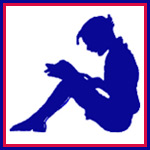 CAUDILLS2018-2019□ Better Nate Than Ever
□ Booked
□ Falling Over Sideways
□ Ghost
□ Goldfish Boy
□ Inquisitor’s Tale
□ Iron Trial
□ It Ain’t So Awful, Falafel□ Lily Dunkin
□ March, Book 1
□ Me and Marvin Gardens
□ Moo
□ Ms. Bixby’s Last Day
□ One Half From the East
□ Paper Things
□ Sachiko
□ Unbound
□ Undefeated
□ Upside Down in the Middle of Nowhere□ We Will Not Be SilentCAUDILLS2018-2019□ Better Nate Than Ever
□ Booked
□ Falling Over Sideways
□ Ghost
□ Goldfish Boy
□ Inquisitor’s Tale
□ Iron Trial
□ It Ain’t So Awful, Falafel□ Lily Dunkin
□ March, Book 1
□ Me and Marvin Gardens
□ Moo
□ Ms. Bixby’s Last Day
□ One Half From the East
□ Paper Things
□ Sachiko
□ Unbound
□ Undefeated
□ Upside Down in the Middle of Nowhere□ We Will Not Be SilentCAUDILLS2018-2019□ Better Nate Than Ever
□ Booked
□ Falling Over Sideways
□ Ghost
□ Goldfish Boy
□ Inquisitor’s Tale
□ Iron Trial
□ It Ain’t So Awful, Falafel□ Lily Dunkin
□ March, Book 1
□ Me and Marvin Gardens
□ Moo
□ Ms. Bixby’s Last Day
□ One Half From the East
□ Paper Things
□ Sachiko
□ Unbound
□ Undefeated
□ Upside Down in the Middle of Nowhere□ We Will Not Be SilentCAUDILLS2018-2019□ Better Nate Than Ever
□ Booked
□ Falling Over Sideways
□ Ghost
□ Goldfish Boy
□ Inquisitor’s Tale
□ Iron Trial
□ It Ain’t So Awful, Falafel□ Lily Dunkin
□ March, Book 1
□ Me and Marvin Gardens
□ Moo
□ Ms. Bixby’s Last Day
□ One Half From the East
□ Paper Things
□ Sachiko
□ Unbound
□ Undefeated
□ Upside Down in the Middle of Nowhere□ We Will Not Be SilentCAUDILLS2018-2019□ Better Nate Than Ever
□ Booked
□ Falling Over Sideways
□ Ghost
□ Goldfish Boy
□ Inquisitor’s Tale
□ Iron Trial
□ It Ain’t So Awful, Falafel□ Lily Dunkin
□ March, Book 1
□ Me and Marvin Gardens
□ Moo
□ Ms. Bixby’s Last Day
□ One Half From the East
□ Paper Things
□ Sachiko
□ Unbound
□ Undefeated
□ Upside Down in the Middle of Nowhere□ We Will Not Be SilentCAUDILLS2018-2019□ Better Nate Than Ever
□ Booked
□ Falling Over Sideways
□ Ghost
□ Goldfish Boy
□ Inquisitor’s Tale
□ Iron Trial
□ It Ain’t So Awful, Falafel□ Lily Dunkin
□ March, Book 1
□ Me and Marvin Gardens
□ Moo
□ Ms. Bixby’s Last Day
□ One Half From the East
□ Paper Things
□ Sachiko
□ Unbound
□ Undefeated
□ Upside Down in the Middle of Nowhere□ We Will Not Be SilentFirst Name___________________			Last Name___________________Homeroom_______________-------------------------------------First Name___________________Last Name___________________Homeroom_______________-------------------------------------First Name___________________Last Name___________________Homeroom_______________First Name___________________Last Name___________________Homeroom_______________-------------------------------------First Name___________________Last Name___________________Homeroom_______________-------------------------------------First Name___________________Last Name___________________Homeroom_______________First Name___________________			Last Name___________________Homeroom_______________-------------------------------------First Name___________________Last Name___________________Homeroom_______________-------------------------------------First Name___________________Last Name___________________Homeroom_______________First Name___________________Last Name___________________Homeroom_______________-------------------------------------First Name___________________Last Name___________________Homeroom_______________-------------------------------------First Name___________________Last Name___________________Homeroom_______________First Name___________________			Last Name___________________Homeroom_______________-------------------------------------First Name___________________Last Name___________________Homeroom_______________-------------------------------------First Name___________________Last Name___________________Homeroom_______________First Name___________________Last Name___________________Homeroom_______________-------------------------------------First Name___________________Last Name___________________Homeroom_______________-------------------------------------First Name___________________Last Name___________________Homeroom_______________